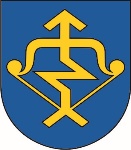 Mažeikių rajono SAVIVALDYBĖS tarybaSPRENDIMASDĖL KŪNO KULTŪROS IR SPORTO PROJEKTŲ RĖMIMO IŠ MAŽEIKIŲ RAJONO SAVIVALDYBĖS BIUDŽETO KONKURSO APRAŠO PATVIRTINIMO2020 m. rugpjūčio 28 d. Nr. T1-199MažeikiaiVadovaudamasi Lietuvos Respublikos vietos savivaldos įstatymo 16 straipsnio 4 dalimi, 18 straipsnio 1 dalimi, Mažeikių rajono savivaldybės taryba  n u s p r e n d ž i a:1. Patvirtinti Kūno kultūros ir sporto projektų rėmimo iš Mažeikių rajono savivaldybės biudžeto konkurso aprašą (pridedama).2. Pripažinti netekusiu galios Mažeikių rajono savivaldybės tarybos 2011 m. gruodžio 23 d. sprendimą Nr. T1-358 „Dėl kūno kultūros ir sporto programų rėmimo iš Mažeikių rajono savivaldybės biudžeto konkurso nuostatų ir paraiškos formos patvirtinimo“.Šis sprendimas gali būti skundžiamas ikiteismine tvarka Lietuvos administracinių ginčų komisijos Šiaulių apygardos skyriui (Dvaro g. 81, LT-76299, Šiauliai) arba Regionų apygardos administracinio teismo Šiaulių rūmams (Dvaro g. 80, LT-76298, Šiauliai) Lietuvos Respublikos administracinių bylų teisenos įstatymo nustatyta tvarka per vieną mėnesį nuo šio sprendimo paskelbimo ar įteikimo suinteresuotai šaliai dienos. Savivaldybės meras				              Vidmantas MacevičiusPATVIRTINTAMažeikių rajono savivaldybės tarybos2020 m. rugpjūčio 28 d. sprendimu Nr. T1-199KŪNO KULTŪROS IR SPORTO PROJEKTŲ RĖMIMO IŠ MAŽEIKIŲ RAJONO SAVIVALDYBĖS BIUDŽETO KONKURSO APRAŠASI BENDROSIOS NUOSTATOS1.	Kūno kultūros ir sporto projektų rėmimo iš Mažeikių rajono savivaldybės biudžeto konkurso aprašas (toliau – Aprašas) skirtas nustatyti Mažeikių rajone vykdomų kūno kultūros ir sporto projektų (toliau – Projektai) finansavimo tvarką, reikalavimus pareiškėjams, projektų paraiškoms, projektų vertinimo ir atrankos tvarką, projektų finansavimo ir atsiskaitymo už gautas iš Mažeikių rajono savivaldybės (toliau – Savivaldybė) biudžeto lėšas, tvarką.2.	Projektas – tai kūrybinis sumanymas, kuriuo siekiama užtikrinti ir skatinti kūno kultūros ir sporto plėtrą, infrastruktūros gerinimą, sportinių tradicijų tęstinumą, aktyvaus poilsio ir laisvalaikio organizavimą, populiarinti sporto šakas, skatinti sporto organizacijų veiklos kokybės tobulinimą ir iniciatyvų įgyvendinimą. Projektas turi būti parengtas ir pateiktas pagal šiame Apraše nustatytus reikalavimus. 3.	Kūno kultūros ir sporto paslaugų teikėjas (toliau – Pareiškėjas) šiame Apraše suprantamas kaip asociacija, viešoji įstaiga, kitas juridinis asmuo (išskyrus biudžetinę įstaigą ir juridinį asmenį, kurio dalyviams paskirstomas pelnas), vykdantis veiklą Mažeikių rajone.4.	Projektai įgyvendinami vadovaujantis Lietuvos Respublikos vietos savivaldos įstatymu, Lietuvos Respublikos kūno kultūros ir sporto įstatymu, kitais teisės aktais bei šiuo Aprašu. 5.	Projektų finansavimo iš Mažeikių rajono savivaldybės biudžeto konkursą (toliau – Konkursas) organizuoja Savivaldybės administracija (toliau – Administracija).6.	Lėšas projektams skiria Savivaldybės taryba, patvirtindama Savivaldybės Kultūros veiklos ir sporto plėtros programą (Nr. 04).II REMIAMI PROJEKTAI7. Rajonui atstovaujančių komandų rengimas bei dalyvavimas šalies ir tarptautinėse varžybose.8. Aukšto sportinio meistriškumo sportininkų rengimas ir dalyvavimas čempionatuose,  pirmenybės ir žaidynėse.9. Aktyvumo skatinimas organizuojant sporto renginius visiems.10. Naujų kūno kultūros ir sporto paslaugų ir produktų sukūrimas, įtraukinant rajono bendruomenę.11. Moksleivių užimtumo projektai, jaunių, jaunimo žaidynės.12. Įvairių sporto šakų plėtra per organizacijų indėlį į vaikų ir jaunimo ugdymą bei užimtumą per sportą. 13. Neįgaliųjų kūno kultūros ir sporto projektai.III PROJEKTŲ FINANSAVIMO TRUKMĖ14.	Projektai finansuojami ne ilgiau kaip iki einamųjų metų pabaigos – gruodžio 31 d. Konkretūs terminai, Projekto finansavimo ir atsiskaitymo sąlygos nurodomi sutartyje, Savivaldybės administracijos sudaromoje su Pareiškėju.IV KONKURSO PASKELBIMO TVARKA15.	Apie Konkursą skelbiama Savivaldybės interneto svetainėje www.mazeikiai.lt. 16.	Skelbime nurodoma ši informacija (toliau – Skelbimas): 16.1.	konkurso organizatorius;16.2.	konkurso pavadinimas;16.3.	konkurso tikslas ir uždaviniai;16.4.	konkurso paraiškų priėmimo vieta;16.5.	konkurso paraiškų pateikimo data ir laikas;16.6.	telefonų numeriai, el. pašto adresas informacijai. 17.	Su Konkurso Aprašu galima susipažinti Mažeikių rajono savivaldybės interneto svetainėje www.mazeikiai.lt. Informaciją apie Konkursą teikia už Konkurso organizavimą atsakingas vyriausiasis specialistas.V PROJEKTŲ PARAIŠKŲ TEIKIMAS18.	Konkurse gali dalyvauti asociacijos, viešosios įstaigos, kiti juridiniai asmenys (išskyrus biudžetines įstaigas ir juridinius asmenis, kurių dalyviams paskirstomas pelnas).19.	Projektų rėmimą administruoja Savivaldybės administracijos sporto sritį koordinuojantis skyrius.20. Projektus vertina rajono Sporto taryba. 21.	Konkursui skirtos projektų Paraiškos, parengtos pagal Paraiškos formą (1 priedas), pateikiamos skelbime nurodyta tvarka ir terminais. Paraiškų teikimo terminas negali būti trumpesnis kaip 30 kalendorinių dienų.22.	Pareiškėjas gali teikti kelias paraiškas skirtingiems II skyriuje išvardintiems projektams. Vienam projektui galima teikti vieną paraišką. 23.	Paraiška ir priedai teikiami šiame Apraše ir Skelbime nurodyta tvarka ir terminais.24.	Paraiškos, pateiktos pasibaigus nustatytam terminui, neįformintos pagal Konkurso reikalavimus, pateiktos Pareiškėjo, nevykdančio veiklos Mažeikių rajono savivaldybės teritorijoje, Apraše numatytą terminą,  nenagrinėjamos.25.	Pareiškėjai, nepateikę projektų įvykdymo ataskaitos bei išlaidas pagrindžiančių dokumentų, neturi teisės dalyvauti kitų metų Konkurse. Savivaldybė nustačiusi, kad Pareiškėjas projekto finansavimo lėšas panaudojo ne pagal paskirtį nei buvo numatyta projekte ar Paraiškoje, ar lėšas naudojo pažeisdamas šiame Apraše nustatytas sąlygas, turi teisę pareikalauti Pareiškėjo grąžinti netinkamai panaudotas projektui įgyvendinti skirtas lėšas. VI REIKALAVIMAI PAREIŠKĖJAMS26.	Pareiškėjų projektams finansavimas neskiriamas arba nutraukiamas, jeigu:26.1.	pareiškėjas yra likviduojamas, sustabdęs ar apribojęs savo veiklą;26.2.	pareiškėjas yra neįvykdęs mokesčių ar socialinio draudimo įmokų mokėjimo įsipareigojimų pagal Lietuvos Respublikos teisės aktus; 26.3.	pareiškėjas Paraiškoje pateikė klaidinančią arba melagingą informaciją;26.4.	pareiškėjas yra gavęs Savivaldybės biudžeto lėšų ir neatsiskaitęs už jų panaudojimą sutartyje numatyta tvarka arba gautas lėšas naudojęs ne pagal paskirtį; 26.5.	yra įsiteisėjęs teismo sprendimas, kad Pareiškėjas pažeidė kitą sutartį dėl paramos skyrimo iš Europos Sąjungos arba Lietuvos Respublikos valstybės biudžeto, savivaldybių biudžetų ar kitų paramos lėšų.VII TINKAMOS IR NETINKAMOS FINANSUOTI PROJEKTO IŠLAIDOS27.	Projekto išlaidos turi būti skirtos Paraiškoje numatytiems projektams organizuoti ir vykdyti, Savivaldybės biudžeto lėšomis finansuojamos tik tinkamos finansuoti išlaidos ir negali  viršyti Projekto finansavimo sutartyje numatyto dydžio. 28.	Tinkamos finansuoti projekto vykdymo išlaidos:28.1.	sporto bazių, patalpų nuomos ir eksploatacijos išlaidos (šildymo, elektros energijos, vandentiekio ir kanalizacijos);28.2.	varžybų nugalėtojų ir dalyvių apdovanojimo išlaidos (diplomai, taurės, medaliai, gėlės);28.3.	starto, dalyvių ir licencijų išlaidos;28.4.	 išliekamąją vertę turinčios materialios investicijos pagal prie Paraiškos pridedamą atskirą projektą (išskyrus pastatų ir transporto priemonių įsigijimą);28.5.	pareiškėjo transporto išlaidos (degalai, patikra, transporto priemonių nuoma, transporto bilietai, išskyrus taksi);28.6.	trumpalaikių priemonių, prekių ir reikmenų įsigijimo išlaidos;28.7.	išlaidos sporto aprangai, inventoriui ir (ar) įrangai, kurios reikalingos projektui tiesiogiai vykdyti, įsigyti ar nuomoti;28.8.	sporto renginių dalyvių maitinimo išlaidos atsižvelgiant į patvirtintus Lietuvos Respublikos Vyriausybės teisė aktus.   29.	Netinkamos finansuoti projekto vykdymo išlaidos:29.1.	projekto paraiškos rengimo išlaidos;29.2.	nekilnojamojo turto ir transporto priemonių įsigijimo išlaidos;29.3.	neužregistruotos projekto vykdytojo apskaitoje ir nepagrįstos patvirtinančių arba išlaidų apmokėjimą įrodančių dokumentų;29.4.	pareiškėjo ne einamųjų metų įsiskolinimams padengti skirtos išlaidos;29.5.	patalpų, nuosavybės teise priklausančių Pareiškėjui, nuomos projekto veiklai išlaidos;29.6.	asmenims sumokėti už paslaugas, kai pats asmuo yra tos paslaugos gavėjas ir teikėjas;29.7.	su projekto veikla nesusijusios išlaidos.VIII PARAIŠKOS TURINYS IR ĮFORMINIMAS30.	Paraiška turi būti parengta lietuvių kalba. Visi prie paraiškos pridėti dokumentai kita kalba privalo būti išversti į lietuvių kalbą. 31.	Pareiškėjas pateikia vieną Paraiškos originalą. Dokumentų kopijos privalo būti patvirtintos laikantis Dokumentų rengimo taisyklių, patvirtintų Lietuvos vyriausiojo archyvaro 2011 m. liepos 4 d. įsakymu Nr. V-117 „Dėl Dokumentų rengimo taisyklių patvirtinimo“, reikalavimų. Kartu su projekto paraiška pateikiama elektroninė projekto Paraiškos ir pridedamų dokumentų versija, įrašyta į kompiuterinę laikmeną. Ant elektroninės laikmenos turi būti nurodytas Pareiškėjo ir projekto pavadinimas. 32.	Sudėtiniai Paraiškos dokumentai: Konkurso paraiškos blankas, kurį užpildo ir pasirašo Pareiškėjas, turintis teisę pasirašyti, ir/ar projekto vadovas, projekto aprašymas, projekto sąmata, vadovo deklaracija ir kita Paraiškos formoje nurodyta informacija. Pridedama Pareiškėjo steigimo dokumento (nuostatų, įstatų) kopija.33.	Projekto aprašyme nurodomi projekto tikslai ir uždaviniai, pagrindžiamas projekto reikalingumas, aprašomas projekto turinys, nurodomi projekto įgyvendinimo terminai, laukiami rezultatai ir nauda.34.	Pareiškėjas projekto įgyvendinimo plane nurodo bendrą projekto vertę, šiam projektui turimas arba gaunamas iš kitų finansavimo šaltinių lėšas ir atskirai nurodyti sumą, prašomą iš Savivaldybės. Paraiškos prašomo finansavimo sąmatoje reikia nurodyti išlaidas (įskaitant sąnaudas, mokesčius ir PVM) eurais.35.	Pareiškėjas pateikia juridinio asmens vadovo laisvos formos deklaraciją, kurioje nurodoma, kad Pareiškėjas nėra paskelbtas nemokiu, nėra likviduojamas, nesustabdyta ar nenutraukta jo veikla, nėra skolingas Lietuvos Respublikos biudžetui ir Valstybiniam socialinio draudimo fondui, ir nėra įsiteisėjusio teismo sprendimo, kad Pareiškėjas pažeidė kitą sutartį dėl paramos skyrimo iš Europos Sąjungos arba Lietuvos Respublikos valstybės biudžeto, savivaldybių biudžetų ar kitų paramos lėšų.IX PARAIŠKŲ NAGRINĖJIMAS36.	Pasibaigus Paraiškų priėmimo terminui, vokai su paraiškomis perduodami Skelbime nurodytam Administracijos skyriui.  37.	 Paskirtas Valstybės tarnautojas patikrina Paraiškų kokybę, įsitikina, ar pateikta Paraiška atitinka šiuos Aprašo reikalavimus:37.1.	ar Paraiškoje yra visi reikalingi dokumentai, ar Paraiška įforminta vadovaujantis Aprašu;37.2.	ar pateiktas bendras finansavimas veikloms įgyvendinti; 37.3.	ar pretendentas turi teisę ir ar gali pasirašyti finansavimo sutartį (jeigu sutartis pasirašys ne juridinio asmens vadovas);38.	Atsakingas valstybės tarnautojas surašo protokolą, kuriame nurodo netinkamas finansuoti Paraiškas, ir kurias Paraiškas teikti svarstyti  rajono Sporto tarybai.  39.	Paraiškas nagrinėja ir vertina Savivaldybės tarybos sudaryta Sporto taryba. 40. Projektų svarstyme negali dalyvauti tie Sporto tarybos nariai, kurie suinteresuoti konkretaus projekto finansavimu.41.	Sporto taryba pradeda nagrinėti Paraiškas ir garsiai perskaito kiekvieno pasiūlymo pagrindinius duomenis. Paraiškoje nurodytais pagrindiniais duomenimis laikoma ši informacija: Pareiškėjas, projekto pavadinimas, dėl kurio teikiama Paraiška, projekto trumpas aprašymas, įgyvendinimo terminai, projekto bendros sąnaudos, papildomo finansavimo ir savo finansavimo dydis, jeigu toksai numatomas, prašoma finansavimo suma.42.	Pareiškėjai neturi teisės dalyvauti nagrinėjant Paraiškas. X PARAIŠKŲ VERTINIMAS43.	Sporto taryba atmeta šio Aprašo sąlygų neatitinkančias Paraiškas.44.	Visi Sporto tarybos vertinimo rezultatai protokoluojami.45.	Atrinktiems projektams Sporto taryba paskirsto finansavimą patvirtinus einamųjų metų  rajono Savivaldybės biudžetą.46.	Sporto tarybai įvertinusi Paraiškų projektus siūlo Administracijos direktoriui skirti tarybos patvirtintą finansavimą ir sudaryti sutartis (toliau – Sutartis).XI PROJEKTŲ VERTINIMO KRITERIJAI47.	Sporto taryba turi įvertinti:47.1.	projektų turinį (aktualumą, projektų turinio tinkamumą, projektų turinio tinkamumą  tikslinėms asmenų grupėms);47.2.	projektų kokybę (rezultatų įgyvendinimo realumą, rezultatų sklaidą, pagrįstumą, įgyvendinimo veiklos prieinamumą tikslinėms asmenų grupėms, projektų išbaigtumą);47.3.	projektų sąmatų pagrįstumą, lėšų panaudojimo tikimybę, ekonomiškumą.48.	Projektų vertinimo kriterijai:48.1.	projekto aktualumas Mažeikių rajonui, originalumas ir išliekamoji vertė;48.2.	projekto sąmatos pagrįstumas;48.3.	renginio dalyvių, žiūrovų skaičius;48.4. sportinių tradicijų palaikymas; 48.5. užtikrintas ilgalaikis projektų tęstinumas, numatantis rezultatų augimą;48.6. pasiekti sportininkų rezultatai, sportininkų rengimas Lietuvos rinktinėms.XII KONKURSO REZULTATŲ PASKELBIMAS49.	Konkurso rezultatai skelbiami Savivaldybės interneto svetainėje.50. 	Konkursui pateiktos Paraiškos negrąžinamos. XIII PROJEKTŲ FINANSAVIMAS, ATSISKAITYMAS IR ATSKAITOMYBĖ51.	Pareiškėjų, kurių projektams skirtas finansavimas, ne vėliau kaip per 30 kalendorinių dienų nuo Pareiškėjo apie priimtą sprendimą informavimo dienos, pasirašo sutartis su Savivaldybės administracija.52.	Lėšos pervedamos pasirašius Sutartį.53.	Projektų vykdytojai, laiku neatsiskaitę (nepateikę finansinių ir veiklos ataskaitų) už ankstesniais metais įgyvendintus projektus, netenka teisės kitais metais gauti finansavimą.54.	Savivaldybės biudžeto lėšas projektų vykdytojai privalo naudoti pagal projekte nurodytą sąmatą.55.	Už gautų lėšų panaudojimą projektų vykdytojai Sutartyje nustatyta tvarka atsiskaito atsakingam Savivaldybės administracijos skyriui (padaliniui) metines finansines ataskaitas. 56.	Įvykdžius projektą turi būti pateikta projekto įvykdymo lėšų panaudojimo faktines išlaidas pagrindžiančių buhalterinės apskaitos dokumentų sąrašas ir sąskaitų-faktūrų kopijos.57.	Projekto vykdymo metu norint pakeisti Sutarties priede pateikiamą sąmatą, būtina pateikti prašymą atsakingam Savivaldybės administracijos skyriui dėl sąmatos tikslinimo, pagrindžiant pakeitimo būtinumą. Prašymas apsvarstomas per 5 darbo dienas ir pateikiamas motyvuotas atsakymas.XIV KONTROLĖ, ATSAKOMYBĖ IR GINČŲ SPRENDIMAS58.	Projekto vykdytojo vadovas, pasirašęs sutartį su Savivaldybės administracija atsiskaito už panaudotas lėšas šiame Apraše ir Sutartyje nustatyta tvarka. 59.	Visi kilę klausimai ar ginčai sprendžiami Lietuvos Respublikos teisės aktų nustatyta tvarka.XV BAIGIAMOSIOS NUOSTATOS60.	Šis Aprašas gali būti keičiamas Savivaldybės tarybos sprendimu.61.	Projektų finansavimo lėšų panaudojimą kontroliuoja atsakingas Savivaldybės administracijos skyrius.62.	Sprendimas dėl projekto finansavimo gali būti skundžiamas Lietuvos Respublikos administracinių bylų teisenos įstatymo nustatyta tvarka._______________________Kūno kultūros ir sporto projektų rėmimoiš Mažeikių rajono savivaldybės biudžetokonkurso aprašo1 priedasKŪNO KULTŪROS IR SPORTO PROJEKTŲ RĖMIMO IŠ MAŽEIKIŲRAJONO SAVIVALDYBĖS BIUDŽETO KONKURSO PARAIŠKA1. Projekto pavadinimas 2. Projekto įgyvendinimo data (terminas) ________________3. Informacija apie teikėją:3.1.  Informacija apie projekto vadovą 3.2. Teikėjas (organizacija, įstaiga, per kurią bus vykdomas finansavimas, atsiskaitymas ir veiklos kontrolė) ir jo rekvizitaiProjekto vadovo parašas _________________________AntspaudasData_________ 4.     Informacija apie projektą:4.1. Projekto tikslai4.2. Projekto uždaviniai4.3. Projekto reikalingumo pagrindimas4.4. Trumpas projekto aprašymas4.5. Projekto įgyvendinimo terminas4.6. Laukiami rezultatai ir nauda 5. Detalus projekto biudžetas:6. Išvardinkite visas paramos formas, kurių prašėte ir kurias gavote, bei kitus esamus ir numatomus rėmėjus7. PRIDEDAMI DOKUMENTAIPareiškėjo vadovas / įgaliotas asmuo ________________                    ________________________(parašas)		        (vardas, pavardė)___________________Vardas, pavardėAdresasTelefonasDarbovietė (pagrindinė)Pareigos Kita informacijaPavadinimas Adresas Telefonas El. paštas Įmonės kodas  Atsiskaitomoji sąskaitaBankas Banko kodas Nr.Išlaidų pavadinimasIšlaidų pavadinimasIšlaidų pavadinimasIšlaidų pavadinimasIšlaidų pavadinimasIšlaidų pavadinimasMato vnt.Vnt. KainaKiekisReikalinga suma (iš viso)Iš Mažeikių rajono  savivaldybės prašoma sumaIš viso:Rėmėjas, finansavimo šaltinis, fondasSuma (Eur)Kokiai veiklai skirtos lėšosAtsakymas (teigiamas/laukiama atsakymo)Dokumento pavadinimasPsl. skaičiusPareiškėjo steigimo dokumentų (nuostatų, įstatų) kopijos, patvirtintos pareiškėjo antspaudu, jei jis antspaudą privalo turėti, ir asmens, turinčio teisę veikti pareiškėjo vardu, parašu.Jei pareiškėjui atstovauja ne vadovas – dokumento, patvirtinančio asmens teisę veikti pareiškėjo vardu, originalas ar tinkamai patvirtinta jo kopijaKiti dokumentai